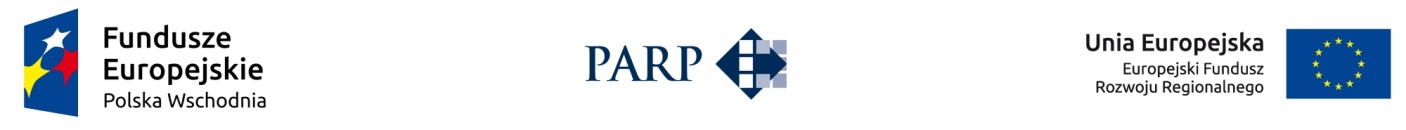 Lista dokumentów niezbędnych do zawarcia umowy o dofinansowanie projektuAktualne zaświadczenie z właściwego Urzędu Skarbowego o niezaleganiu 
z należnościami wobec Skarbu Państwa (wystawione nie wcześniej niż 3 miesiące przed dniem dostarczenia do PARP) oryginał lub kopia poświadczona za zgodność z oryginałem przez osobę upoważnioną do reprezentowania Wnioskodawcy,w przypadku, gdy Wnioskodawcą są wspólnicy spółki cywilnej – należy załączyć zaświadczenia dla wszystkich wspólników oraz dla spółki.Aktualne zaświadczenie z Zakładu Ubezpieczeń Społecznych o niezaleganiu 
z należnościami wobec Skarbu Państwa (wystawione nie wcześniej niż 3 miesiące przed dniem dostarczenia do PARP)oryginał lub kopia poświadczona za zgodność z oryginałem przez osobę upoważnioną do reprezentowania Wnioskodawcy,w przypadku gdy Wnioskodawcą są wspólnicy spółki cywilnej – należy załączyć zaświadczenia dla wszystkich wspólników oraz dla spółki.Aktualny dokument rejestrowy (wystawiony nie wcześniej niż 3 miesiące przed dniem dostarczenia do PARP):nie dotyczy przedsiębiorców zarejestrowanych w Centralnej Ewidencji i Informacji 
o Działalności Gospodarczej (CEIDG) i Krajowym Rejestrze Sądowym (KRS),oryginał lub kopia poświadczona za zgodność z oryginałem przez osobę upoważnioną do reprezentowania Wnioskodawcy,w przypadku spółki cywilnej należy załączyć dokumenty rejestrowe dla wszystkich wspólników.Umowa spółki cywilnej (wraz z ewentualnymi aneksami) – kopia poświadczona za zgodność z oryginałem przez osobę upoważnioną do reprezentowania Wnioskodawcy.Kopie decyzji o nadaniu NIP, jeżeli NIP nie został ujawniony w aktualnym dokumencie rejestrowym Wnioskodawcy (w przypadku spółek cywilnych dla wszystkich wspólników oraz spółki) poświadczona za zgodność z oryginałem przez osobę upoważnioną do reprezentowania Wnioskodawcy.Oświadczenie współmałżonka Wnioskodawcy będącego osobą fizyczną/współmałżonka wspólnika spółki cywilnej o wyrażeniu zgody na zaciągnięcie przez współmałżonka zobowiązania w postaci zawarcia umowy o dofinansowanie (jeśli dotyczy)alboKopia dokumentu potwierdzającego rozdzielność majątkową poświadczona za zgodność z oryginałem przez osobę upoważnioną do reprezentowania Wnioskodawcy. (jeśli dotyczy)alboOświadczenie o niepozostawaniu w związku małżeńskim (jeśli dotyczy).Pełnomocnictwo w formie pisemnej wraz z dokumentem wskazującym na umocowanie osoby udzielającej pełnomocnictwa do reprezentowania Wnioskodawcy - w przypadku, gdy umowa o dofinansowanie będzie podpisana przez pełnomocnika – kopia poświadczona za zgodność z oryginałem przez osobę upoważnioną do reprezentowania Wnioskodawcy.Deklaracja Wnioskodawcy o niekaralności (zgodnie z art. 6b ust. 3 pkt 1 i 2 ustawy z dnia 9 listopada 2000 r. o utworzeniu Polskiej Agencji Rozwoju Przedsiębiorczości (Dz. U. z 2014 r. poz. 1804, z późn. zm.) według wzorów dostępnych na stronie internetowej PARP.Oświadczenie Wnioskodawcy o numerze rachunku bankowego (w przypadku występowania przez Wnioskodawcę o płatności zaliczkowe – numery dwóch rachunków bankowych ze wskazaniem, który z nich jest przeznaczony do obsługi płatności zaliczkowych, a który do obsługi płatności pośrednich i końcowej) oraz kopia dokumentu wystawionego przez bank dotyczącego numeru/ów rachunku bankowego Wnioskodawcy poświadczona za zgodność z oryginałem przez osobę upoważnioną do reprezentowania Wnioskodawcy.Harmonogram płatności.Wniosek o zmianę harmonogramu rzeczowo-finansowego łącznie ze zmodyfikowanym harmonogramem rzeczowo-finansowym i harmonogramem płatności (jeśli dotyczy).Oświadczenie o spełnianiu kryteriów MŚP według wzoru dostępnego na stronie internetowej PARP.Oświadczenie o aktualności danych i oświadczeń zawartych we wniosku.Formularz informacji przedstawianych przy ubieganiu się o pomoc de minimis, którego wzór określa rozporządzenie Rady Ministrów z dnia 29 marca 2010 r. w sprawie zakresu informacji przedstawianych przez podmiot ubiegający się o pomoc de minimis (Dz. U. Nr 53, poz. 311, z późn. zm.), z uwzględnieniem § 2 ust. 1a tego rozporządzenia (jeśli Wnioskodawca ubiega się o udzielenie pomocy de minimis w ramach projektu). Oświadczenie o wysokości pomocy de minimis, de minimis w rolnictwie i rybołówstwie uzyskanej przez wnioskodawcę (jako jednego przedsiębiorcę w rozumieniu art. 2 ust. 2 rozporządzenia Komisji (UE) nr 1407/2013 z dnia 18 grudnia 2013 r. w sprawie stosowania art. 107 i 108 Traktatu o funkcjonowaniu Unii Europejskiej do pomocy de minimis (Dz. Urz. UE L 352 z 24.12.2013) w ciągu bieżącego roku i 2 poprzednich lat podatkowych lub zaświadczenia dotyczące tej pomocy (jeśli Wnioskodawca ubiega się o udzielenie pomocy de minimis w ramach projektu).Oświadczenie o nieotrzymaniu pomocy de minimis lub pomocy innej niż pomoc de minimis przeznaczonej na te same koszty kwalifikowalne, na pokrycie których wnioskodawca ubiega się o pomoc w ramach niniejszego wniosku (jeśli wnioskodawca nie otrzymał pomocy przeznaczonej na te same koszty kwalifikowalne, na pokrycie których ubiega się pomoc w ramach niniejszego wniosku).Formularz informacji przedstawianych przy ubieganiu się o pomoc inną niż pomoc 
w rolnictwie lub rybołówstwie, pomoc de minimis lub pomoc de minimis w rolnictwie lub rybołówstwie stanowiący załącznik do rozporządzenia Rady Ministrów z dnia 29 marca 2010 r. w sprawie zakresu informacji przedstawianych przez podmiot ubiegający się 
o pomoc inną niż pomoc de minimis lub pomoc de minimis w rolnictwie lub rybołówstwie (Dz. U. Nr 53, poz. 312, z późn. zm.) Kopie sprawozdań finansowych za okres 3 ostatnich zamkniętych lat obrotowych (a w przypadku Wnioskodawców działających krócej, za okres ostatnich zamkniętych lat obrotowych), sporządzone zgodnie z przepisami o rachunkowości - jeśli Wnioskodawca ma obowiązek sporządzania sprawozdań finansowych na podstawie przepisów o rachunkowości  albo tabelę finansową dotyczącą sytuacji finansowej przedsiębiorcy oraz zatrudnienia, opracowaną zgodnie ze wzorem dostępnym na stronie internetowej PARP – jeśli Wnioskodawca nie ma obowiązku sporządzania sprawozdań finansowych na podstawie przepisów o rachunkowości.Formularz „Analiza zgodności projektu z polityką ochrony środowiska” zgodnie ze wzorem dostępnym na stronie internetowej PARP wskazanym w załączniku nr 7 do Regulaminu konkursu wraz z „zezwoleniem na inwestycję” (jeśli dotyczy).Dokument(-y) potwierdzające zewnętrzne finansowanie projektu, które nie zostały dołączone do wniosku o dofinansowanie (np. umowa kredytowa, umowa pożyczkowa, umowa leasingowa). Wykaz osób upoważnionych do obsługi SL, zgodnie z § 15 umowy o dofinansowanie projektu.Oświadczenie dotyczące kwalifikowalności VAT zgodne ze wzorem załącznika do umowy o dofinansowanie projektu (jeśli dotyczy).Dokumenty wymagane przez członków KOP w wyniku oceny merytorycznej.Skorygowany wniosek o dofinansowanie (jeśli dotyczy).Oryginał oświadczenia o złożeniu wniosku o dofinansowanie załączonego w Generatorze Wniosków (jeśli dotyczy).Oświadczenie o sytuacji ekonomicznej (jeśli dotyczy).Rejestr ryzykPrzez kopię poświadczoną za zgodność z oryginałem należy rozumieć kopię dokumentu zawierającego:1)	klauzulę "za zgodność z oryginałem" umieszczoną na każdej stronie dokumentu wraz z czytelnym podpisem (imię i nazwisko) osoby upoważnionej do reprezentacji albo2)	klauzulę "za zgodność z oryginałem od strony … do strony…” na pierwszej stronie trwale spiętego dokumentu o ponumerowanych wszystkich stronach oraz czytelny podpis (imię i nazwisko) osoby uprawnionej do reprezentacji.